Sample Art Product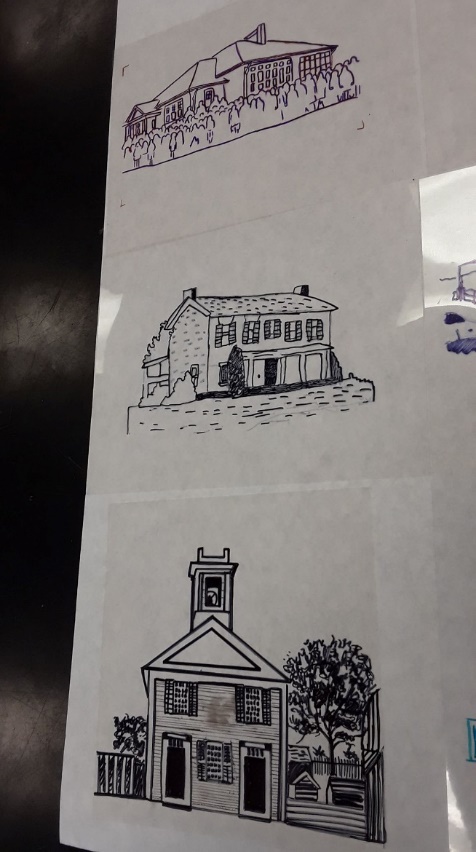 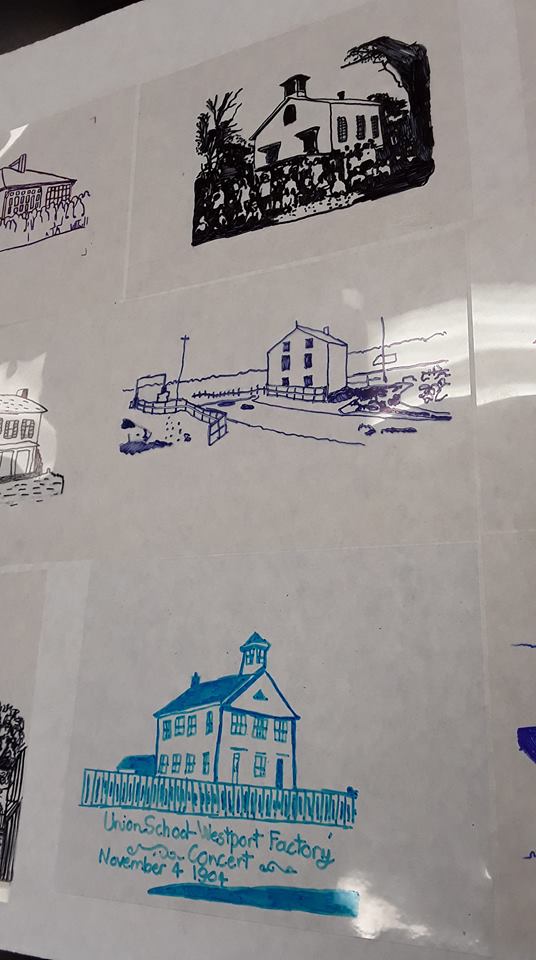 Step one: drawings on transparencies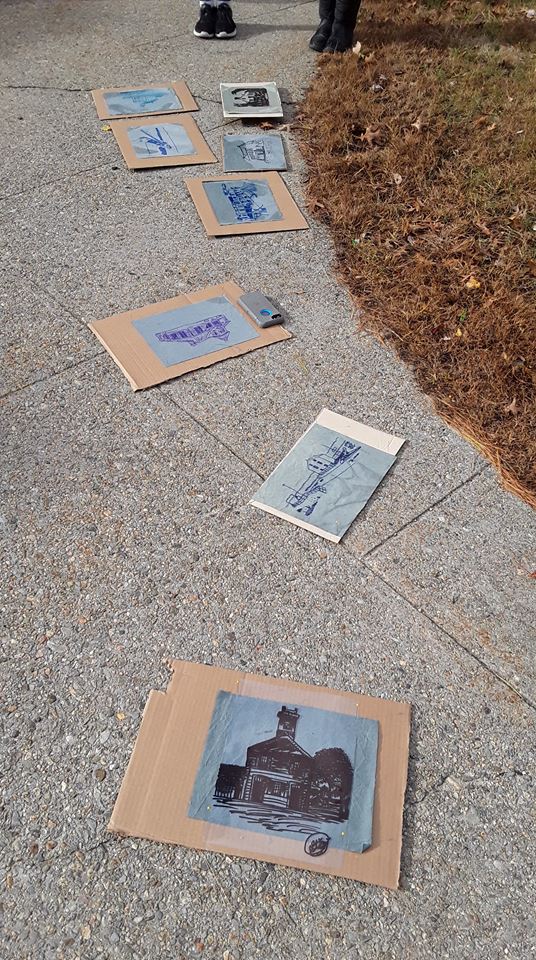 Step 2: Work Stations (carboard base, fabric, transparency drawing pinned on-top)
Exposure times: refer to lesson and cyanotype process reference page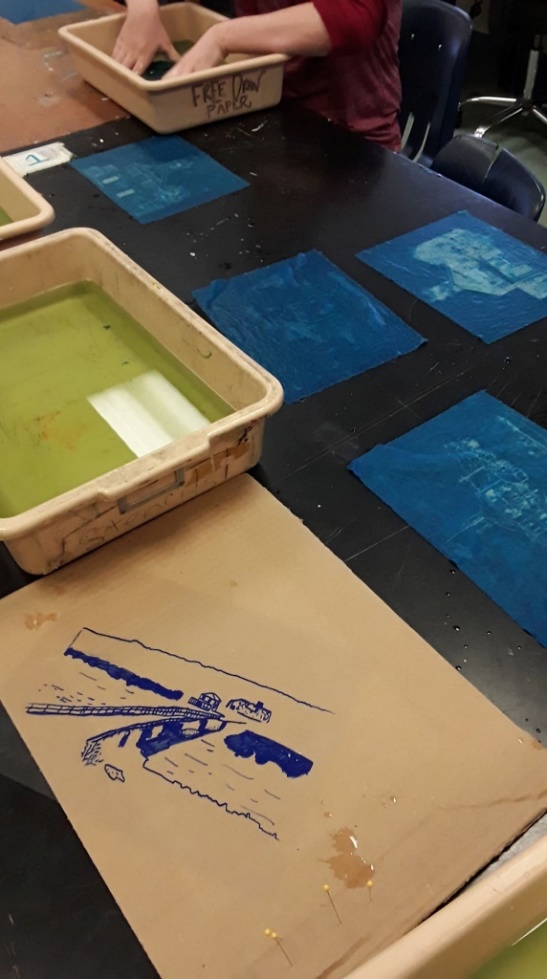 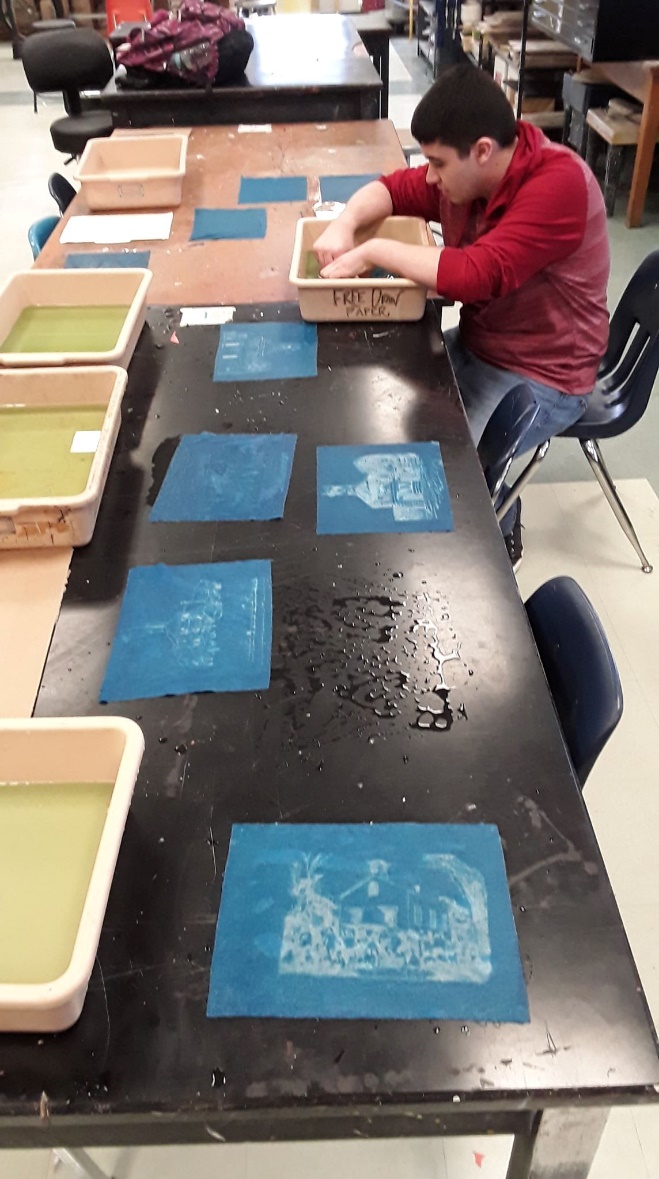 Step 3: Rinse fabric in water baths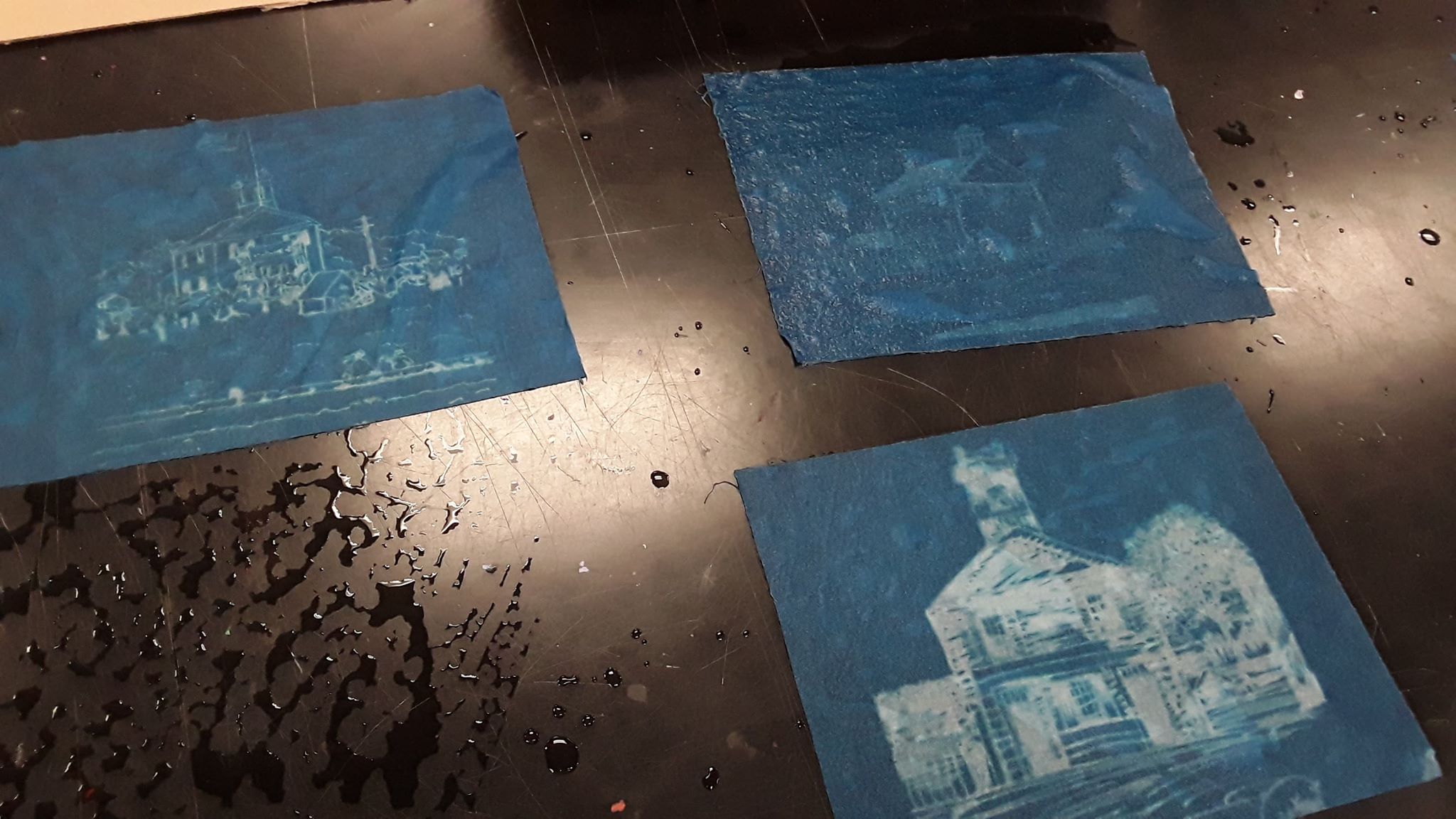 Step 4: Drying fabric 